La Capilla sixtina y el juicio final de Miguel Angel  Bárbara Jatta (Roma, 1962). La primera mujer en dirigir los museos del Papa (2016) lleva media vida trabajando aquí. Fue directora de la Biblioteca Vaticana dos décadas. Conoció la Capilla Sixtina como una ruina oscurecida por la suciedad y ha visto cómo su éxito desviaba la atención sobre los siete kilómetros de tesoros que constituyen los museos de la colección pontificia.    Tiene ante sí el reto de actualizar el mensaje de la fe y de acoger a la multitud de visitantes, que en la última década han pasado de dos a seis millones anuales. Jatta recibe a El País Semanal poco después de la cumbre sobre los abusos sexuales en la Iglesia. En la antesala de su despacho, un funcionario muy protocolario ofrece agua y un cuenco con caramelos. La directora se hace esperar. Cuando aparece lo hace jovial, atareada, alegre y diplomática a partes iguales. Apenas habla de la Iglesia. Evita las preguntas que salen de su campo.   ¿Qué es hoy la Capilla Sixtina? ¿Cultura? ¿Religión? ¿Turismo?    De entrada, es un lugar de culto; el Papa y la curia la utilizan como capilla. En las entradas, una nota advierte de que, si el Papa tiene una celebración, las visitas se interrumpirán.   ¿Eso sucede?    Poco, pero ahora mismo con las reuniones sobre abusos en la sede de la Iglesia, un día se cerró. La capilla ha sido utilizada para bautizos y para celebrar sacramentos. Es del Papa. Pero es evidente que, además de su uso original, es uno de los lugares más maravillosos de la historia del arte y, en el imaginario de quienes visitan los Museos Vaticanos, el lugar que visitar.¿Unos pocos metros cuadrados eclipsan el museo más grande del mundo? Nos esforzamos para que se conozca el resto. Hasta finales de los años ochenta, la gente venía a ver las antigüedades clásicas y las estancias de Rafael. Entonces, la Capilla Sixtina era oscura y apenas se veían los frescos de Miguel Ángel.  Tras una restauración que duró una década aparecieron los colores, un festival cromático que descubrió a los pintores que conviven en la Sixtina: de Botticelli a Pinturicchio o Ghirlandaio. Yo ya trabajaba en la biblioteca y recuerdo la impresión: fue como correr una cortina. Hasta entonces teníamos un Miguel Ángel oscuro, casi caravaggiesco.¿La Capilla Sixtina se alquila? ¿Qué quiere decir?Tengo entendido que la empresa Porsche la alquiló para una cena de gala. No, en absoluto. En 2014, informó la CNN. En el pasado no lo sé. De vez en cuando hacemos cenas para nuestros grandes patronos de las artes, pero bajo mi dirección las hemos reducido muchísimo. Para mí estos son los museos del Papa, un lugar de arte y de fe para que todo el mundo lo visite. No soy contraria a actualizarlos, pero hay maneras de hacerlo, y algunas decisiones exigen moderación.¿Alguien que no puede pagar la entrada puede visitar los museos? Hace poco nos escribió una pareja. Celebraban 50 años de casados y querían visitar los museos, pero no tenían con qué pagar la entrada. Claro que se las regalamos. Además, el último domingo del mes la entrada es gratuita.¿Los creyentes pagan menos? La tarifa de peregrino cuesta cuatro euros, pero tiene que ser un grupo con un sacerdote. Pícaros los hay en todas partes, no basta con decir que crees.¿La colección de los papas está hecha de encargos?  Sí y no. Recibimos donaciones. Y en el pasado los papas también compraron. El arte contemporáneo lo donaron a Pablo VI cuando se cumplieron 10 años de su pontificado y él lo donó a los museos.¿Cuál es el criterio del Vaticano para hacer encargos o aceptar trabajos? El criterio es la calidad y la coherencia con el mensaje de la colección. La decisión final hoy es de los comisarios, antes el responsable era un obispo, un cardenal o el Papa. ¿Ha visitado las colecciones con el Papa? No. Ha venido a las exposiciones que organizamos, pero es un hombre tan ocupado…¿Sabe si tiene alguna obra favorita? ¡Nunca se lo he preguntado!¿Qué relación hay entre el catolicismo y la colección?    Una muy fuerte, fruto de siglos de una misión: llevar adelante el conocimiento histórico y artístico de la fe. Estas son las obras del Papa. Eso la convierte en una colección muy peculiar frente a cualquier otro gran museo del mundo, sea el Ermitage, el Louvre o el Prado.Pero esa temática es común a casi todo el arte occidental prerrenacentista. Seguramente sí, pero aquí esa idea continúa vigente. El Louvre es la expresión de la grandeur de Francia. El Prado muestra las colecciones reales y el Vaticano expone un mensaje de fe, el del Evangelio en arte     Antonio Paolucci, el anterior director, hablaba del fomento del civismo de la gente que visita estos museos: “Un empleado más eficaz, un dirigente más responsable”. ¿Comparte esa opinión?     Yo hablo de la belleza que hace creer. Fui al mecánico a arreglar el coche. Acabé contándole a qué me dedicaba y me dijo: “Doctora, ¿sabe que mi esposa y yo fuimos a la apertura vespertina?”. Para mí, que un mecánico y su mujer quieran venir a estos museos en lugar de irse a comer una pizza es maravilloso. Pueden hacer las dos cosas, venir al museo y comerse la pizza. Claro. Y lo pueden hacer aquí, que también tenemos restaurantes.¿Qué porcentaje de su presupuesto sale de esas ventas?   Apenas el 5% de las tiendas y restaurantes. Nuestra fuente de ingresos son las entradas. Es verdad que el turismo de masas es incómodo. Pero también nos permite conocer y disfrutar a todos. Mis hijos viajan por Europa con vuelos de 30 euros. Hoy es posible conocer lo que antes parecía vetado a muy pocos. Compartir es nuestro mensaje. Defendemos compartir la belleza con muchas personas.¿El nombramiento del papa Francisco ha aumentado las visitas a los museos? En 10 años hemos pasado de dos millones de visitantes al año a seis, pero esto ha sucedido en todos los grandes museos del mundo por la posibilidad de viajar barato.¿Cuántos visitantes más cabrían? Si quisieran visitar los siete kilómetros de museo, tenemos sitio. Uno puede encontrar salas vacías para él solo. Escríbalo por favor: que visiten el Museo Etrusco, que es maravilloso.¿Hay muchas mujeres en el Vaticano? Cuando llegué a la biblioteca, hace 22 años, éramos tres entre cien. Cuando salí, éramos ya el 50% reflejando los cambios de la sociedad. Hoy en los museos trabajan casi 1.000 personas y puede que las mujeres sean un 40%, porque casi todos los vigilantes son hombres. La sociedad ha ido cambiando. En la generación de mi madre, pocas mujeres trabajaban. En la nuestra, un 70%.    En la de mi hija es impensable que una mujer no trabaje. Es bueno no ser sólo una cosa. Conozco a mujeres dedicadas a sus labores que cuando se separan o se muere su marido tienen un gran problema. Mi padre, que era un hombre del sur y tenía tres hijas, siempre nos aconsejaba autonomía mental y económica. Pero bueno, eso ya no es hablar de los museos y del arte…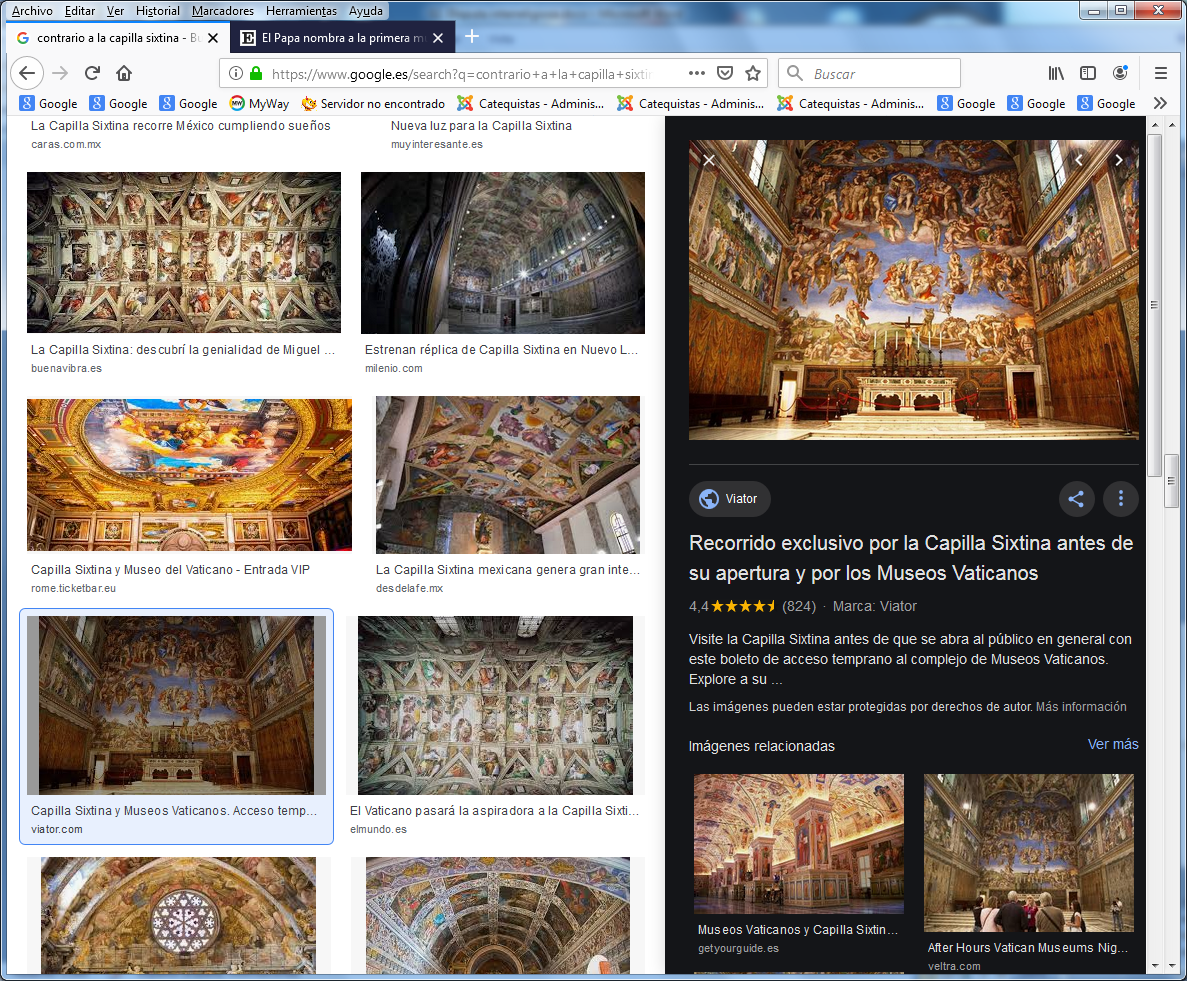 